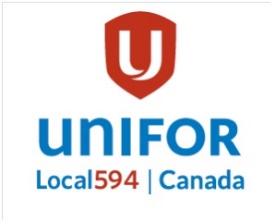 Unifor Local 594 MerchandiseMerchandise can be purchased each month before and after Executive and General Meetings.  Meetings run 5 pm to 6 pm.Cash Only.Executive Meetings are the 3rd Tuesday of each month.General Meetings are the 4th Tuesday of each month, except December.Merchandise can be purchased each month before and after Executive and General Meetings.  Meetings run 5 pm to 6 pm.Cash Only.Executive Meetings are the 3rd Tuesday of each month.General Meetings are the 4th Tuesday of each month, except December.Merchandise can be purchased each month before and after Executive and General Meetings.  Meetings run 5 pm to 6 pm.Cash Only.Executive Meetings are the 3rd Tuesday of each month.General Meetings are the 4th Tuesday of each month, except December.Merchandise can be purchased each month before and after Executive and General Meetings.  Meetings run 5 pm to 6 pm.Cash Only.Executive Meetings are the 3rd Tuesday of each month.General Meetings are the 4th Tuesday of each month, except December.Merchandise can be purchased each month before and after Executive and General Meetings.  Meetings run 5 pm to 6 pm.Cash Only.Executive Meetings are the 3rd Tuesday of each month.General Meetings are the 4th Tuesday of each month, except December.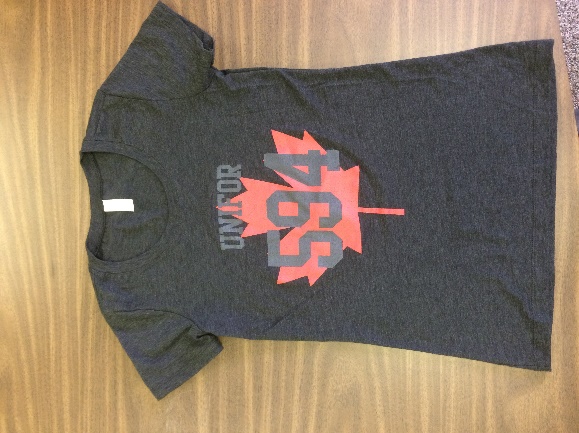 T-Shirt: Maple Leaf$20Men Sizes: M, L, XL & 2XLWomen Sizes: M & LBaseball Shirt$25Sizes: S, M, L, XL & 2XLSame cut for Men & Women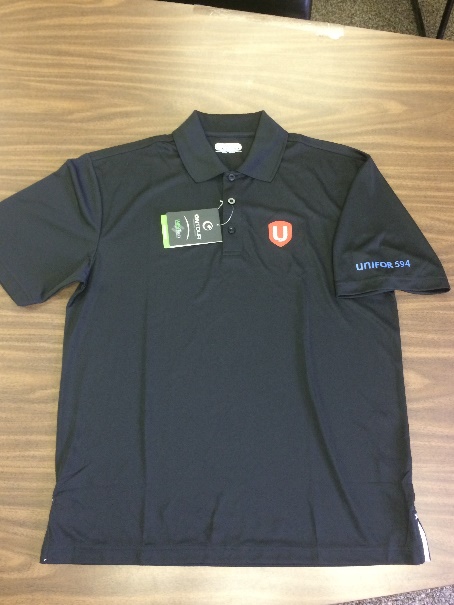 Polo Shirts$35Sizes: M, L, XL & 2 XLSame cut for Men & WomenWomens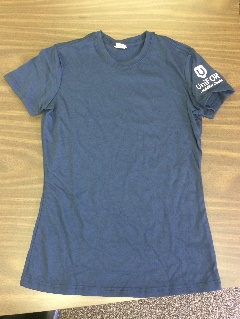 Mens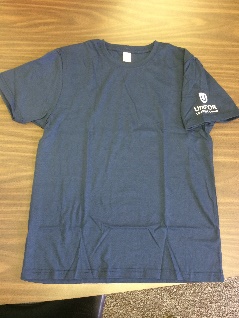 T-Shirt: Emblem on Sleeve$20Men Sizes: M, L, XL, 2XL & 3XLWomen Sizes: XS, S, M, L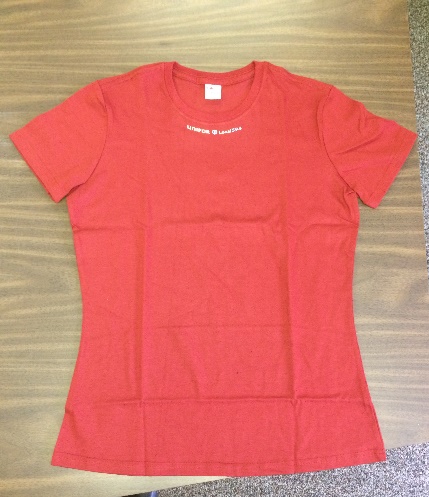 T-Shirt: Emblem on Collar$15Only Women Sizes:Blue: M & LRed: M & L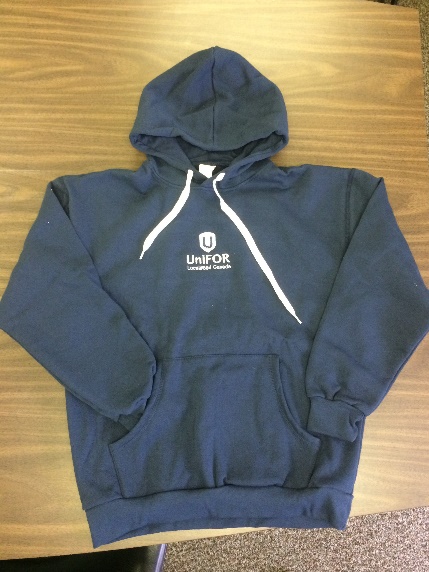 Bunnyhugs$45Sizes: XS, S, L & XLSame cut for Men & Women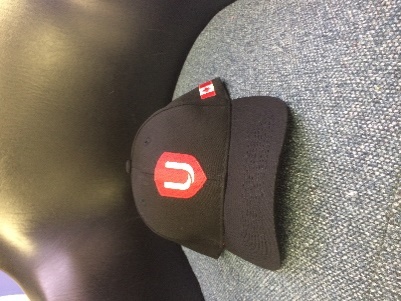 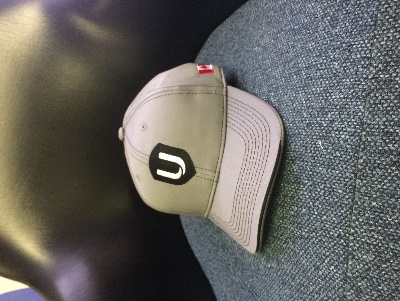 Ball Caps$10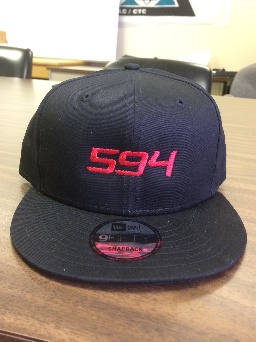 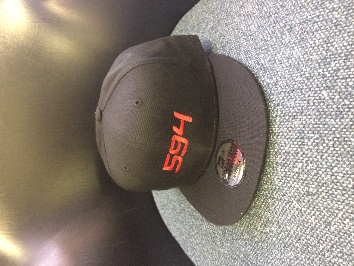 Flat Bill Caps$20Center LogoOffset Logo: Out of StockToques$10Coffee Mugs$15Beer Glasses$20Set of TwoWine Glasses$20Set of TwoTumblers$20Out of Stock